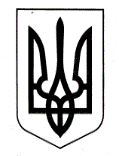 УКРАЇНАХАРКІВСЬКА ОБЛАСНА ДЕРЖАВНА АДМІНІСТРАЦІЯДЕПАРТАМЕНТ НАУКИ І ОСВІТИ НАКАЗПро результати державної атестації КЗ «Богодухівський спеціальний НВК»Харківської обласної радиНа виконання законів України «Про освіту», «Про загальну середню освіту», наказу Міністерства освіти і науки України від 24.07.2001 № 553 «Про затвердження Порядку державної атестації загальноосвітніх, дошкільних та позашкільних  навчальних  закладів», зареєстрованого в Міністерстві юстиції України 08.08.2001 за № 678/5869 (із змінами), відповідно до наказу Головного управління освіти і науки Харківської обласної державної адміністрації від 13.01.2009 № 3 «Про організацію державної атестації навчальних закладів Харківської області», наказу Департаменту науки і освіти Харківської обласної державної адміністрації від 28.07.2014 № 342 «Про проведення державної атестації навчальних закладів Харківської області в жовтні 2014 року», на підставі висновку регіональної експертної ради з питань ліцензування та атестації навчальних закладів (секція з питань дошкільної, позашкільної та загальної середньої освіти) Департаменту науки і освіти Харківської обласної державної адміністрації  від 20.11.2014 № 9/16, керуючись статтею 6 Закону України «Про місцеві державні адміністрації» НАКАЗУЮ:Визнати атестованим з відзнакою Комунальний заклад «Богодухівський спеціальний навчально-виховний комплекс» Харківської обласної ради із сумарною кількістю балів 766 (високий рівень). Видати Комунальному закладу «Богодухівський спеціальний навчально-виховний  комплекс»  Харківської  обласної  ради  свідоцтво  про  атестацію  та 2підтвердити право навчального закладу на надання спеціальної освіти з видачею свідоцтва про закінчення спеціальної загальноосвітньої школи. Начальнику відділу нормативності та якості освіти управління освіти і науки Департаменту науки і освіти Харківської обласної державної адміністрації Кононенко О.Є. оприлюднити результати атестації навчального закладу в мережі Інтернет.20.11.2014Директору Комунального закладу «Богодухівський спеціальний навчально-виховний комплекс» Харківської обласної ради Ховановій О.А. оприлюднити через засоби масової інформації результати державної атестації навчального закладу.До 01.12.2014Контроль за виконанням  наказу залишаю за собою.Директор Департаменту                                                                 А.В. Бабічев21.11.2014Харків№ 497